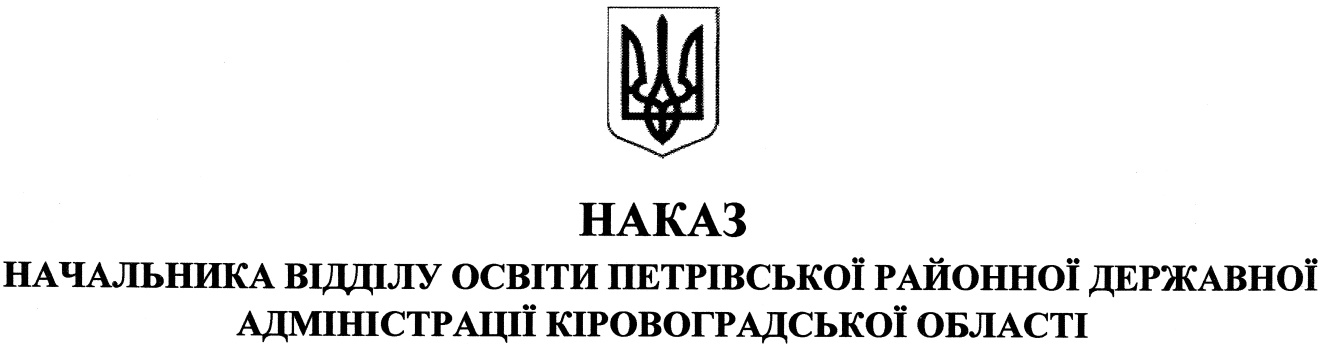 від 03 грудня 2019 року								   № 220смт ПетровеПро участь у районному  молодіжному фестивалі «ПрофFEST-2020»На виконання розпорядження голови Кіровоградської обласної державної адміністрації від 21 листопада 2019 року №1165-р «Про проведення обласного молодіжного фестивалю «ПрофFEST-2020» НАКАЗУЮ:
1. Провести упродовж грудня 2019 року – квітня 2020 року районний молодіжний фестиваль «ПрофFEST-2020» (далі – Фестиваль). 2. Затвердити:1) склад організаційного комітету з підготовки та проведення Фестивалю згідно з додатком 1;2) Умови проведення Фестивалю (додаються).3. Директорам закладів загальної середньої освіти району:1) утворити організаційні комітети з підготовки та проведення Фестивалю;2) забезпечити проведення фестивалю відповідно до Умов;3) надати відділу освіти інформацію про дату, місце та результати проведення зональних етапів Фестивалю за формами 1-2, згідно з додатками 2,3 у порядку, визначеному Умовами.4. Комунальній установі «Петрівський районний центр із обслуговування закладів освіти» надати інформацію про стан виконання даного наказу управлінню освіти, науки, молоді та спорту до 01 травня 2020 року.5. Контроль за виконанням даного наказу покласти на директора комунальної установи «Петрівський районний центр із обслуговування закладів освіти»                      МОСКАЛЬЦЯ Г.Л.В. о. начальника відділу освіти		                                                       Ірина ОРАНСЬКАДодаток 1до наказу начальника  відділуосвіти Петрівської районноїдержавної адміністрації        		03 грудня 2019 року  № 220СКЛАДорганізаційного комітету з підготовки та проведення Фестивалю «ПрофFEST-2020»Голова оргкомітетуМОСКАЛЕЦЬ		- директор комунальної установи «Петрівський районний Григорій Леонідович	центр із обслуговування закладів освіти»Заступник голови оргкомітетуОШЕГА	- завідувач районного методичного кабінету комунальноїЗоя Семенівна	установи «Петрівський районний центр із обслуговування закладів освіти»Члени оргкомітету:СУЛІМА	- методист районного методичного кабінету комунальноїДмитро Олександрович	установи «Петрівський районний центр із обслуговування закладів освіти»;МОВЧАН	- методист районного методичного кабінету комунальноїЛюдмила Іллівна	установи «Петрівський районний центр із обслуговування закладів освіти»УМОВИпроведення районного Фестивалю «ПрофFEST-2020»1. Районний  молодіжний фестиваль «ПрофFEST-2020» (далі - Фестиваль) проводиться з метою: 1) забезпечення відповідного рівня надання профорієнтаційних послуг учням закладів загальної середньої освіти;2) інформування про напрямки підготовки та професії, за якими здійснюється освітня діяльність у закладах професійної (професійно-технічної), фахової передвищої, вищої освіти області;3) ознайомлення молоді з правилами прийому;4) популяризації системи професійної освіти, підвищення значущості робітничих професій;5) презентації кращого досвіду інноваційної діяльності колективів освітніх закладів; 6) розвитку соціального партнерства.2. Завдання Фестивалю:1) заохочення та формування позитивного ставлення молоді до здобуття професійної освіти;2) поширення інформації про освітні заклади області, залучення молоді до вступу на навчання;3) популяризація робітничих професій серед учнівської молоді;4) виявлення і поширення досвіду роботи творчих учнівських та педагогічних колективів;5) демонстрація позитивного іміджу освітніх закладів;6) залучення соціальних партнерів до співпраці із закладами професійної (професійно-технічної) освіти у підготовці кваліфікованих робітників.3. До участі у Фестивалі запрошуються учні, педагогічні працівники закладів загальної середньої, професійної (професійно-технічної), фахової передвищої, вищої освіти, інших закладів та установ, представники підприємств - замовників кадрів, громадськості, інші особи, інтереси яких відповідають тематиці Фестивалю.4. Керівництво Фестивалем здійснює Організаційний комітет, на який покладено відповідальність за організацію його підготовку, проведення та підбиття підсумків.5. Організаційний комітет залишає за собою право на використання наданих учасниками фото та відеоматеріалів для популяризації Фестивалю, використання для презентацій, теле- та радіопрограм, оформлення друкованої продукції та іншеII. Порядок проведення Фестивалю1.Фестиваль проводиться у два етапи:І етап – «Профорієнтаційні зустрічі» у закладах професійної (професійно-технічної) освіти області, проводиться у листопаді-грудні 2019 року;ІІ етап - (зональний)  «Місто професій», проводиться у березні-травні 2020 року у містах та районних центрах області, а також у населених пунктах, де розташовані заклади професійної (професійно-технічної) освіти.2. І етап – «Профорієнтаційні зустрічі» проводиться в кожному закладі професійної (професійно-технічної) освіти області з метою ознайомлення вступників з історією та діяльністю закладу, правилами прийому та умовами вишу, особливостями роботи приймальної комісії, викладацьким колективом, переліком професій, навчально-матеріальною базою. Це можливість наочно ознайомитись з процесом навчання, побувати в ролі учнів обраного закладу, отримати консультації щодо вибору майбутньої професії.3. Відповідальність за організацію та проведення профорієнтаційних зустрічей покладається на заклади професійної (професійно-технічної) освіти, які визначають терміни, форму проведення заходу (зустріч з учнівським та педагогічним колективами, відеопрезентація, екскурсія до лабораторій, майстерень, майстер-класи, зустріч з видатними випускниками, індивідуальні консультації, інші заходи) та сценарій; готують та розповсюджують буклети, рекламні листівки, інформаційні стенди, банери.4. Профорієнтація проводиться для учнів закладів загальної середньої освіти, їх батьків, громадськості.5. Керівники ЗЗСО забезпечують підвезення учнів 8-11 класів закладів загальної середньої освіти до закладів професійної (професійно-технічної) освіти у день проведення заходу.6. Інформація про проведені заходи висвітлюється на сайтах закладів освіти, у засобах масової інформації, професійних виданнях.7. II етапу (зональний) – «Місто професій» проводиться керівниками закладів освіти, інших закладів та установ - потенційних учасників, самостійно визначають дату та місце проведення зональних етапів Фестивалю та до 15 січня 2020 року надають інформацію за формою 1 згідно з додатком 2 до даного наказу відділу освіти райдержадміністрації за електронною адресою inbox4@petrovo.kr-admin.gov.ua8. Місцями локацій, як правило, обираються будинки культури, головна площа, парк, стадіон тощо (окрім закладів освіти).9. Керівники закладів освіти, учні яких беруть учать у зональному етапі Фестивалю, забезпечують підвезення учнів закладів загальної середньої освіти для участі у зазначеному заході.10. Участь закладів професійної (професійно-технічної) освіти, що знаходяться на обраній території, та закладів із сусідніх районних центрів, міст, об'єднаних територіальних громад, є обов’язковою. 11. За ідеєю Фестивалю кожний заклад професійної (професійно-технічної) освіти готує відповідні матеріали та представляє їх у районному центрі.12. Програма II етапу Фестивалю передбачає:1) висвітлення інформації про заклад (вимоги до абітурієнтів, перелік професій, за якими здійснюється освітня діяльність, презентація досягнень тощо);2) виставку та виставку-ярмарок готової продукції (зразки виробничої діяльності учнів);3) проведення тематичних майстерень, майстер-класів;4) презентацію та розповсюдження матеріалів профорієнтаційного змісту у виглядірекламних буклетів, плакатів, календарів тощо;5) демонстрацію зразків технічної творчості учнів (макетів, пристроїв, діючих моделей тощо висвітлення інформації про заклад (вимоги до абітурієнтів, перелік професій, за якими здійснюється освітня діяльність, презентація досягнень тощо);6) інше.13. До проведення зональних етапів залучаються роботодавці, представники підприємств-замовників робітничих кадрів (презентація підприємств, оформлення робочих місць, можливості працевлаштування, відзначення закладів освіти, налагодження соціального партнерства тощо).14. За результатами проведення зональних етапів Фестивалю КУ «Петрівський районний центр із обслуговування закладів та установ освіти» в триденний термін:1) надає за підписом керівника звітну інформацію за формою 2 згідно з додатком 3 до даного розпорядження короткий допис (замітку) з фотоматеріалами про проведення зонального етапу Фестивалю управлінню освіти, науки, молоді та спорту облдержадміністрації за електронною адресою kirovmetod@ukr.net.2) здійснюють висвітлення та розповсюдження інформації про проведення зонального етапу Фестивалю через її розміщення на сайтах організаторів, співорганізаторів, партнерів, у засобах масової інформації.15. Інформація про час та місця проведення зональних етапів Фестивалю анонсується на сайтах для популяризації означеного заходу та інформування населення і потенційних учасників.Додаток 2до наказу начальника  відділуосвіти Петрівської районноїдержавної адміністрації        		03 грудня 2019 року  № 220       Форма 1ІНФОРМАЦІЯпро проведення зонального етапу районного молодіжного Фестивалю «ПрофFЕSТ-2020»Додаток 3до наказу начальника  відділуосвіти Петрівської районноїдержавної адміністрації        		03 грудня 2019 року  № 220       Форма 2ІНФОРМАЦІЯпро проведення зонального етапу районного молодіжного Фестивалю «ПрофFЕSТ-2020»№ з/пЗЗСОДата проведення(число, місяць)Місце проведення (пункт локації)1234№ з/пДата проведення(число, місяць)Місце проведення (пункт локації)Кількість охоплених учнів (вказати також заклади)Заклади П(ПТ)О, що взяли участьСоціальні партнери(центр зайнятості, роботодавці)123456